2023年７月　英会話サロン “English Café” 月会費：10,000円（月5回）12,000円 (取り放題）　or 1回3,000円お知らせ：１）　　Session＠JETS Academy　　July 9, Sunday    14:00 – 17:00　　w/田村　綾 (p),近藤哲生(b), 伊藤ゆり(d)　Admission　（2,000 yen including drinks）　オールジャンルです！　　 2）　ＴＯＥＩＣ・英検・英作文・英文校正につきましては、伊藤までお尋ねください。Sun.Sun.Mon.Wed.ThursFri.Sat.夏のイベントのおしらせ：Oxbridge Summer Camp　2023（兵庫県国際交流協会がの協力校として4年ぶりに再開させていただくことになりました!）　w/Oliver Breedon, Cambridge University (Major: Physical Natural Science  　　Interest: Running/Tennis/Acting/Music Production)August 14　10:00  Introduction     12:00  Lunch     ―　Tour of Kobe　―August 15  10:00 – 11:30  B/C Class    11:30 – 13:00  A Class     　　　　       19:30-21:00  Business English Class   August 16  10:00 – 11:30  A Class          11:30 – 13:00   B/C  Class     13:00-   Farewell Party  夏のイベントのおしらせ：Oxbridge Summer Camp　2023（兵庫県国際交流協会がの協力校として4年ぶりに再開させていただくことになりました!）　w/Oliver Breedon, Cambridge University (Major: Physical Natural Science  　　Interest: Running/Tennis/Acting/Music Production)August 14　10:00  Introduction     12:00  Lunch     ―　Tour of Kobe　―August 15  10:00 – 11:30  B/C Class    11:30 – 13:00  A Class     　　　　       19:30-21:00  Business English Class   August 16  10:00 – 11:30  A Class          11:30 – 13:00   B/C  Class     13:00-   Farewell Party  夏のイベントのおしらせ：Oxbridge Summer Camp　2023（兵庫県国際交流協会がの協力校として4年ぶりに再開させていただくことになりました!）　w/Oliver Breedon, Cambridge University (Major: Physical Natural Science  　　Interest: Running/Tennis/Acting/Music Production)August 14　10:00  Introduction     12:00  Lunch     ―　Tour of Kobe　―August 15  10:00 – 11:30  B/C Class    11:30 – 13:00  A Class     　　　　       19:30-21:00  Business English Class   August 16  10:00 – 11:30  A Class          11:30 – 13:00   B/C  Class     13:00-   Farewell Party  夏のイベントのおしらせ：Oxbridge Summer Camp　2023（兵庫県国際交流協会がの協力校として4年ぶりに再開させていただくことになりました!）　w/Oliver Breedon, Cambridge University (Major: Physical Natural Science  　　Interest: Running/Tennis/Acting/Music Production)August 14　10:00  Introduction     12:00  Lunch     ―　Tour of Kobe　―August 15  10:00 – 11:30  B/C Class    11:30 – 13:00  A Class     　　　　       19:30-21:00  Business English Class   August 16  10:00 – 11:30  A Class          11:30 – 13:00   B/C  Class     13:00-   Farewell Party  夏のイベントのおしらせ：Oxbridge Summer Camp　2023（兵庫県国際交流協会がの協力校として4年ぶりに再開させていただくことになりました!）　w/Oliver Breedon, Cambridge University (Major: Physical Natural Science  　　Interest: Running/Tennis/Acting/Music Production)August 14　10:00  Introduction     12:00  Lunch     ―　Tour of Kobe　―August 15  10:00 – 11:30  B/C Class    11:30 – 13:00  A Class     　　　　       19:30-21:00  Business English Class   August 16  10:00 – 11:30  A Class          11:30 – 13:00   B/C  Class     13:00-   Farewell Party  夏のイベントのおしらせ：Oxbridge Summer Camp　2023（兵庫県国際交流協会がの協力校として4年ぶりに再開させていただくことになりました!）　w/Oliver Breedon, Cambridge University (Major: Physical Natural Science  　　Interest: Running/Tennis/Acting/Music Production)August 14　10:00  Introduction     12:00  Lunch     ―　Tour of Kobe　―August 15  10:00 – 11:30  B/C Class    11:30 – 13:00  A Class     　　　　       19:30-21:00  Business English Class   August 16  10:00 – 11:30  A Class          11:30 – 13:00   B/C  Class     13:00-   Farewell Party  夏のイベントのおしらせ：Oxbridge Summer Camp　2023（兵庫県国際交流協会がの協力校として4年ぶりに再開させていただくことになりました!）　w/Oliver Breedon, Cambridge University (Major: Physical Natural Science  　　Interest: Running/Tennis/Acting/Music Production)August 14　10:00  Introduction     12:00  Lunch     ―　Tour of Kobe　―August 15  10:00 – 11:30  B/C Class    11:30 – 13:00  A Class     　　　　       19:30-21:00  Business English Class   August 16  10:00 – 11:30  A Class          11:30 – 13:00   B/C  Class     13:00-   Farewell Party  116:00–17:30  Ian Business English Café2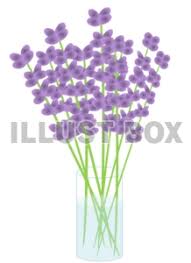 3340:00 – 11:30 英会話(B/C)                      Stephen19:30 - 21:00お仕事帰りの英会話  Stephen　　510:00 – 11:30  英会話(A)   Stephen11:30 – 13:00  英会話(B/C) Stephen610:00 – 11:30 英会話(B/C)  Sam710:00 – 11:30  英会話(A)    Sam11:30 – 13:00  英会話(B/C)  Sam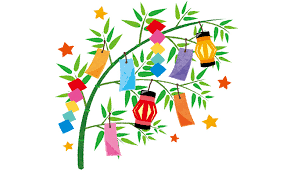 816:00–17:30  Ian Business English Café914:-00-17:00– Session ♫w/田村綾(p)　近藤哲生(b)914:-00-17:00– Session ♫w/田村綾(p)　近藤哲生(b)101110:00 – 11:30 英会話(B/C)                     Stephen19:30 - 21:00お仕事帰りの英会話  Stephen1210:00 – 11:30  英会話(A)   Stephen11:30 – 13:00  英会話(B/C) Stephen1310:00 – 11:30 英会話(B/C)  Sam1410:00 – 11:30  英会話(A)    Sam11:30 – 13:00  英会話(B/C)  Sam1516:00–17:30  Ian Business English Café1616171810:00 – 11:30 英会話(B/C)                      Stephen19:30 - 21:00お仕事帰りの英会話  Stephen1910:00 – 11:30  英会話(A)   Stephen11:30 – 13:00  英会話(B/C) Stephen20 　10:00 – 11:30 英会話(B/C)  Sam2110:00 – 11:30  英会話(A)    Sam11:30 – 13:00  英会話(B/C)  Sam2216:00–17:30  Ian Business English Café23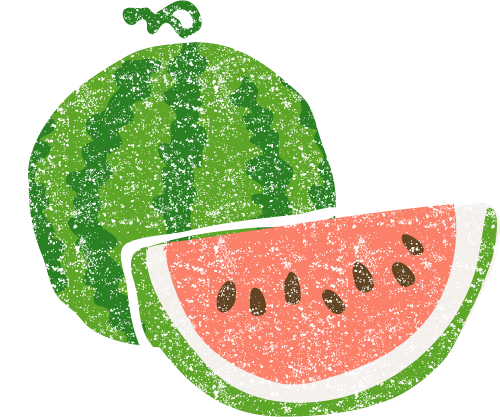 23242510:00 – 11:30 英会話(B/C)                      Stephen19:30 - 21:00お仕事帰りの英会話  Stephen2610:00 – 11:30  英会話(A)   Stephen11:30 – 13:00  英会話(B/C) Stephen2710:00 – 11:30 英会話(B/C)  Sam2810:00 – 11:30  英会話(A)    Sam11:30 – 13:00  英会話(B/C)  Sam29  No Class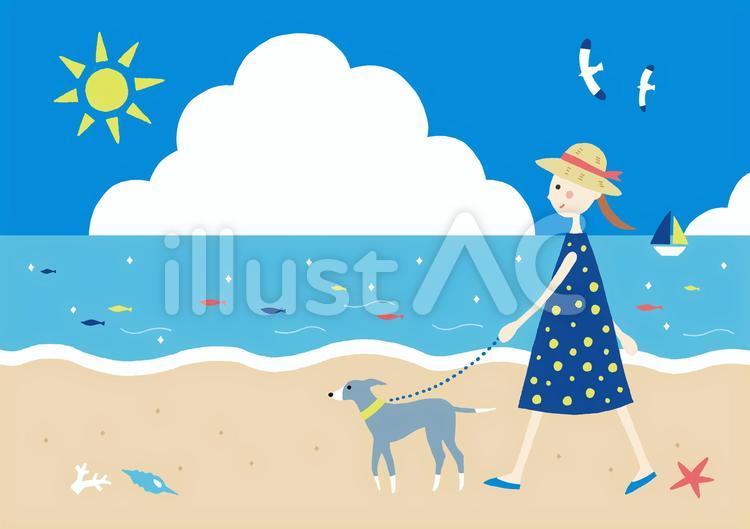 